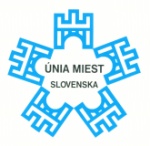 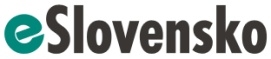 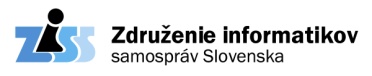 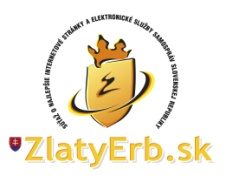 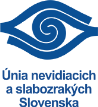 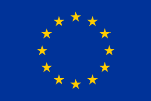 Prekvapenie v súťaži ZlatyErb.sk o najlepšiu internetovú stránku samospráv za rok 2021Bratislava, 22. decembra 2021		Vyhlásenie výsledkov 18. ročníka súťaže ZlatyErb.sk 2021. Celkové víťazstvo a hlavnú cenu Grand Prix eSlovensko si prvýkrát v histórii súťaže vybojovala stránka mesta Stará Turá. Zároveň Stará Turá vyhrala aj v kategórii najlepšia stránka miest a mestských častí. V kategórii obcí zvíťazili Jaslovské Bohunice. Prvenstvo zopakoval v kategórii krajov Prešovský samosprávny kraj. Cena za najlepšiu bezbariérovú stránku nebola udelená.Súťaž ZlatyErb.sk každoročne vyhlasuje Únia miest Slovenska a eSlovensko spoločne so Združením informatikov samospráv Slovenska a Úniou nevidiacich a slabozrakých Slovenska. Tento rok udeľovanie cien prebehlo elektronicky. Hlavným cieľom súťaže ZlatyErb.sk je podporiť informatizáciu slovenských samospráv, oceniť výnimočné projekty a ohodnotiť snahu zástupcov samospráv efektívne a transparentne využívať informačno-komunikačné technológie a tým zvyšovať kvalitu služieb pre občanov.Ceny ZlatyErb.sk sú udeľované v troch hlavných kategóriách: najlepšia stránka obcí (5 ocenení), najlepšia stránka miest a mestských častí (5 ocenení) a najlepšia stránka samosprávnych krajov (3 ocenenia). Hlavnú cenu súťaže GrandPrix eSlovensko získava stránka s najvyšším hodnotením zo všetkých kategórií. Víťaz GrandPrix eSlovensko je zároveň nominovaný na medzinárodnú súťaž EuroCrest Award, ktorú vyhlasuje české Združenie Zlatý erb. Únia nevidiacich a slabozrakých Slovenska udeľuje špeciálnu cenu za najlepšiu bezbariérovú stránku samospráv. Do súťaže sa tento rok zapojilo 74 samospráv. Porota hodnotila 59 kritérií v 11 kategóriách. Kompletné hodnotenie a výsledky nájdete na stránke ZlatyErb.sk.Miro Drobný, predseda súťažeZoznam ocenených:Kategória obce:1. miesto - stránka obce Jaslovské Bohunice2. miesto - stránka obce Špačince3. miesto - stránka obce Nitrianske Pravno4. miesto - stránka obce Trnavá Hora5. miesto - stránka obce HažínSúhrn výsledkov víťazov 18 ročníkov: 4 x Klátová Nová Ves, 4 x Trnavá Hora, 3 x Jaslovské Bohunice, 2 x Chocholná Velčice, 1 x Ľubica, 1 x Krivosúd-Bodovka, 1 x Ražňany, 1 x Valča, 1 x Špačince.Kategória mestá a mestské časti:1. miesto - stránka mesta Stará Turá2. miesto - stránka mesta Hlohovec2. miesto - stránka mesta Banská Bystrica3. miesto - stránka mesta Poprad4. miesto - stránka mesta Trenčín5. miesto - stránka mesta BratislavaSúhrn výsledkov víťazov 18 ročníkov: 10 x Bratislava, 4 x Trenčín, 2 x Martin, 1 x Banská Bystrica, 1 x Nitra, 1 x Nové Zámky, 1 x Stará Turá.Kategória samosprávne kraje:1. miesto - stránka Prešovský samosprávny kraj2. miesto - stránka Trenčianky samosprávny kraj3. miesto - stránka Nitriansky samosprávny krajSúhrn výsledkov víťazov 18 ročníkov: 12 x Prešovský kraj, 2 x Bratislavský kraj, 1 x Banskobystrický, 1 x Žilinský, 1 x Nitriansky, 1 x Košický, 1 x Trenčiansky kraj.Grand Prix eSlovensko súťaže ZlatyErb.sk 2021 - najlepšia stránka súťaže a nominácia na medzinárodnú súťaž do Hradca Králové o EuroCrest Award:stránka Stará Turá